Проект планировки территории муниципального образования "Город Архангельск" в границах ул.Кирпичного заводаПроект планировки территории муниципального образования "Город Архангельск" в границах ул. Кирпичного завода в Цигломенском территориальном округе г. Архангельска выполнен на основании распоряжения Главы муниципального образования "Город Архангельск" от 06.09.2017 № 2779р "О подготовке документации по планировке территории в границах ул.Кирпичного завода".Проект планировки подготовлен на территорию общей площадью    28330 кв.м. Основные цели разработки проекта планировки:обоснование и регламентирование освоения и развития указанной территории; установление границ земельных участков под многоквартирные дома    № 14 и 13 по ул. Кирпичного завода.Основные задачи разработки проекта планировки:разработка основных принципов планировочной структуры и функционального зонирования территории, в границах которой выполнен проект;взаимоувязка границ существующих и проектируемых земельных участков в пределах заявленной территории и конкретных режимов содержания участков.Проект планировки разработан в соответствии с Градостроительным кодексом РФ от 29.12.2004 № 190-ФЗ, Земельным кодексом РФ от 25.10.2001 № 136-ФЗ, СНиП 11-04-2003 "Инструкция о порядке разработки, согласования, экспертизы и утверждения градостроительной документации".В работе учитывалась и анализировалась следующая документация:Генеральный план муниципального образования "Город Архангельск", утвержденный решением Архангельского городского Совета депутатов от 26.05.2009 № 872 (с изменениями);Правила землепользования и застройки муниципального образования "Город Архангельск", утвержденные решением Архангельской городской Думы от 13.12.2012 № 516 (с изменениями и дополнениями);топографический план масштаба 1:500, выданный департаментом градостроительства Администрации муниципального образования "Город Архангельск";кадастровый план территории от 30.11.2017 № 99/2017/38969961, выданный ФГИС ЕГРН на кадастровый квартал 29:22:090102.2Положения о размещении объектов капитального строительства, 
в том числе плотности и параметрах застройки территории, и характеристиках систем социального, транспортного обслуживания
и инженерно-технического обеспечения, необходимых
 для развития территорииПроектируемая территория расположена в северо-западной части Цигломенского территориального округа города Архангельска. С северо-восточной, восточной, юго-восточной, южной, юго-западной стороны проектируемая территория ограничена улицей Кирпичного завода.Проектируемая территория относится к IIА строительной зоне 
в соответствии с климатическим зонированием территории Российской Федерации (согласно СНиП 23-01-99 "Строительная климатология").Для данной зоны характерны следующие климатические показатели:средняя температура наружного воздуха наиболее холодной пятидневки -31°С (обеспеченность 0,92);средняя температура наружного воздуха наиболее холодных суток -37°С (обеспеченность 0,92);зона влажности наружного воздуха – влажная;продолжительность расчетного зимнего периода – 192 дня (с 20/X 
по 20/IV);преобладающее направление ветров холодного периода года – юго-восточное;преобладающее направление ветров теплого периода года – северо-западное;нормативная глубина промерзания грунтов: 1,56 м (глина, суглинки),
1,9 (пески, супеси).В соответствии с Правилами землепользования и застройки муниципального образования "Город Архангельск" проектируемая территория расположена в границах зоны малоэтажных многоквартирных и среднеэтажных жилых домов с кодовым обозначением Ж-7.В границах проектируемой территории находятся многоквартирные жилые дома, магазин, реконструируемое здание бывшей прачечной детского комбината с перепрофилированием под индивидуальный жилой дом, сараи.Таблица 1 – Ведомость объектов капитального строительства, расположенных на застроенной территории3Плотность застройки составляет 160 чел/га.Учитывая расположение участка среди сложившейся застройки, культурно-бытовое и социальное обслуживание населения осуществляется существующими учреждениями, находящимися за пределами территории проектирования.Транспортное обслуживание территории проектирования в соответствии с Генеральным планом муниципального образования "Город Архангельск" осуществляется магистральной улицей районного значения Кирпичного завода.Жилые дома оборудованы всеми видами инженерного обеспечения в соответствии с действующими нормами и требованиями.____________                                                                                      УТВЕРЖДЕНраспоряжением Главымуниципального образования"Город Архангельск"от 27.04.2018 № 1289рПроектмежевания территории муниципального образования
 "Город Архангельск" в границах ул.Кирпичного заводаОбщая площадь проектируемой территории составляет 28330 кв.м. На территории проектирования расположены земельные участки с кадастровыми номерами 29:22:090102:1; 29:22:090102:2; 29:22:090102:10; 29:22:090102:11; 29:22:090102:12; 29:22:090102:13; 29:22:090102:14; 29:22:090102:18; 29:22:090102:19; 29:22:090102:20; 29:22:090102:21; 29:22:090102:22; 29:22:090102:35. Характеристики земельных участков приведены в таблице 2.Таблица 2 – Характеристики земельных участков23Необходимо сформировать земельные участки под многоквартирными домами, расположенными по адресу: Архангельская область, Цигломенский территориальный округ, ул. Кирпичного завода, дом 13 и Архангельская область, Цигломенский территориальный округ,  ул.Кирпичного завода, дом 14. Под многоквартирным домом, расположенным по адресу: Архангельская область, Цигломенский территориальный округ, ул.Кирпичного завода, дом 13, формируем земельный участок 29:22:090102:ЗУ1 площадью 2512 кв.м. Под многоквартирным домом, расположенным по адресу: Архангельская область, Цигломенский территориальный округ, ул. Кирпичного завода, дом 13, формируем земельный участок 29:22:090102:ЗУ2 площадью 2500 кв.м.В границах земельного участка 29:22:090102:ЗУ1 необходимо сформировать часть земельного участка :ЗУ1/чзу1 в целях обеспечения земельного участка с кадастровым номером 29:22:090102:22 и земельного участка 29:22:090102:ЗУ2 доступом к землям общего пользования.В границах земельного участка 29:22:090102:ЗУ2 необходимо сформировать часть земельного участка :ЗУ2/чзу1 в целях обеспечения земельного участка с кадастровым номером 29:22:090102:22 доступом к землям общего пользования.В соответствии с градостроительным регламентом территориальной зоны Ж-7, в пределах которой располагается формируемый земельный участок 29:22:090102:ЗУ2, проектируемое разрешенное использование – для размещения среднеэтажного многоквартирного жилого дома.Таблица 3 – Характеристики земельных участков, подлежащих образованию4Таблица 4. Характеристики частей земельных участков, подлежащих образованиюТаблица 5. Каталог координатТаблица 6. Каталог координат частей земельных участков5Конфигурация и расположение образуемых и существующих земельных участков, частей земельных участков показаны на чертеже проекта межевания.В соответствии с Правилами землепользования и застройки муниципального образования "Город Архангельск" минимальный отступ зданий, строений, сооружений от красных линий вновь строящихся или реконструируемых зданий, строений, сооружений должен быть на расстоянии не менее 3 метров.Красные линии показаны на чертеже проекта межевания.Границы территорий объектов культурного наследия на проектируемой территории не выявлены.___________ПРИЛОЖЕНИЕк проекту планировки территории 
муниципального образования "Город Архангельск" в границах ул.Кирпичного завода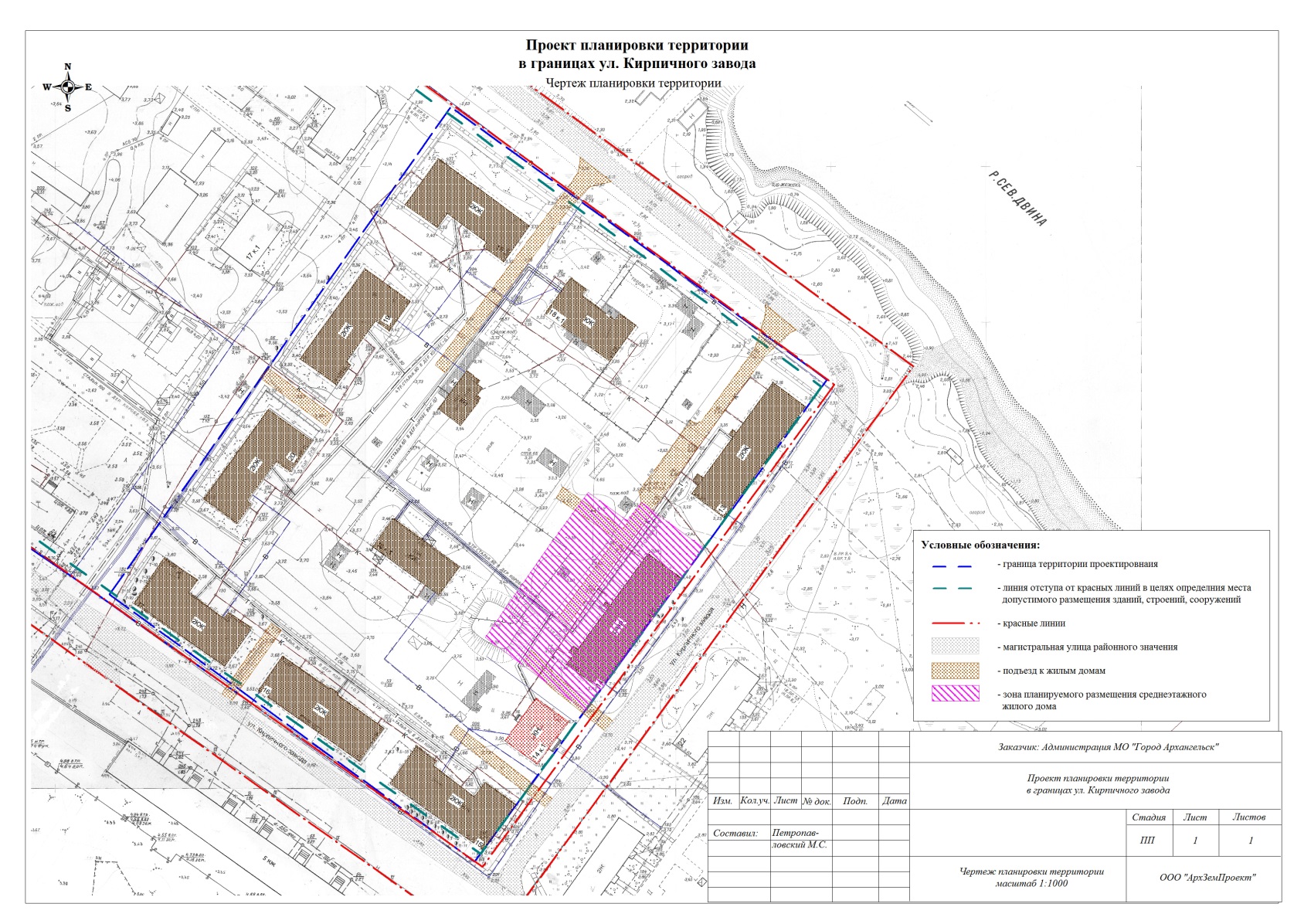 __________ПРИЛОЖЕНИЕк проекту межевания территории 
муниципального образования "Город Архангельск" в границах ул.Кирпичного завода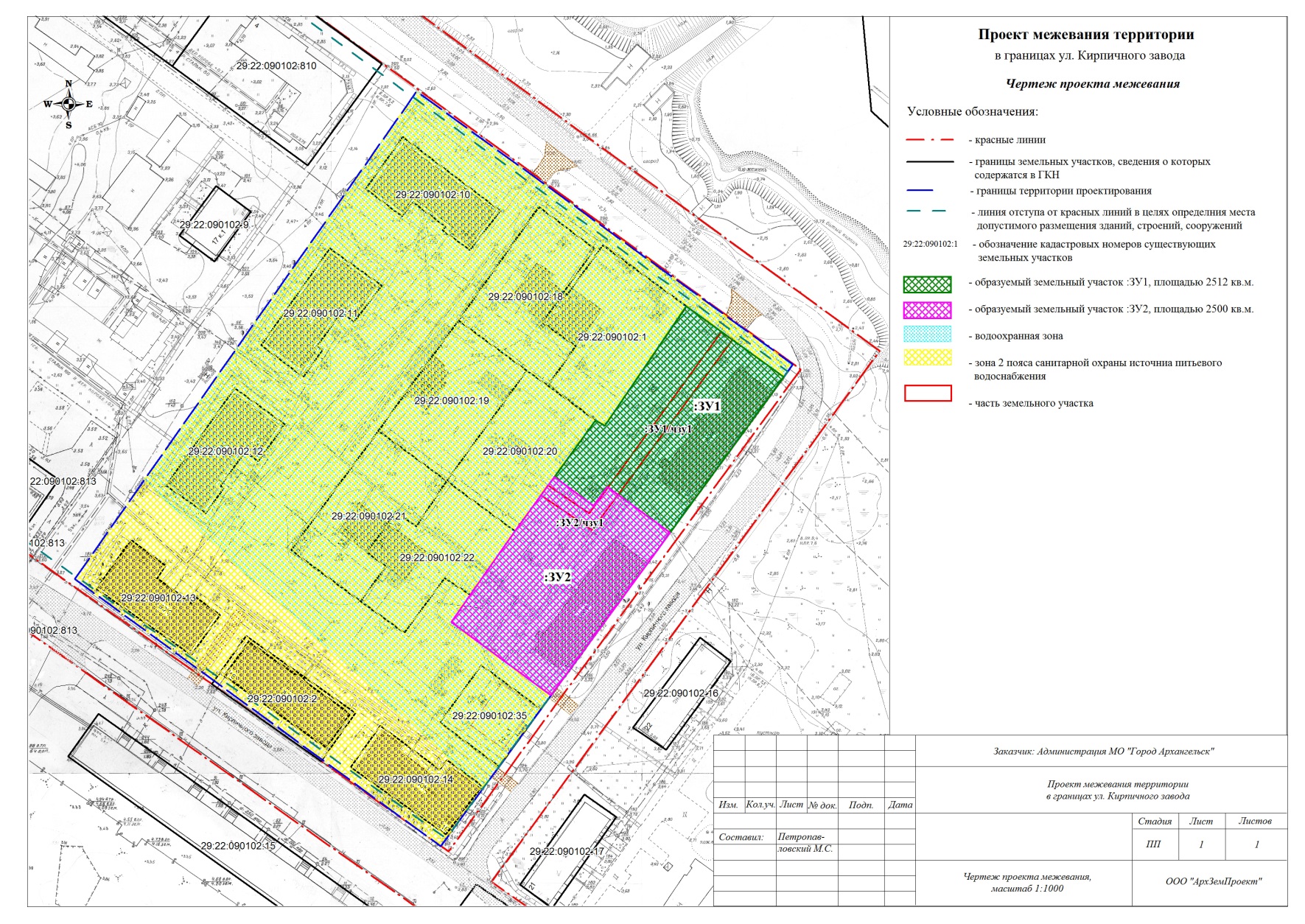 УТВЕРЖДЕНраспоряжением Главымуниципального образования"Город Архангельск"от 27.04.2018 № 1289р№ п/пНаименование и обозначениеКоличество этажейПлощадь застройки, кв.м12341Многоквартирный жилой дом № 13 по ул.Кирпичного завода25832Многоквартирный жилой дом № 14 по ул.Кирпичного завода25893Многоквартирный жилой дом № 18 по ул.Кирпичного завода25404Многоквартирный жилой дом № 19 по ул.Кирпичного завода252512345Многоквартирный жилой дом №  20 по ул.Кирпичного завода25036Многоквартирный жилой дом № 17 по ул.Кирпичного завода25427Многоквартирный жилой дом № 16 по ул.Кирпичного завода25388Многоквартирный жилой дом № 15 по ул.Кирпичного завода25489Многоквартирный жилой дом № 16, корпус 1 по ул.Кирпичного завода130010Многоквартирный жилой дом № 18, корпус 1 по ул.Кирпичного завода133811Реконструируемое здание бывшей прачечной детского комбината с перепрофилированием под индивидуальный жилой дом112612Магазин1Кадастровый номерАдресРазрешенное использованиеПлощадь, кв.м.123429:22:090102:1Архангельская область, г.Архангельск, Цигломенский территориальный округ, ул.Кирпичного завода, дом 18, корпус 1Для эксплуатации одноэтажного жилого дома141629:22:090102:2Архангельская область, г.Архангельск, Цигломенский территориальный округ, ул.Кирпичного завода, дом 16Эксплуатация нежилого здания81729:22:090102:10Архангельская область, г.Архангельск, Цигломенский территориальный округ, ул.Кирпичного завода, дом 18Эксплуатация жилого дома67329:22:090102:11Архангельская область, г.Архангельск, Цигломенский территориальный округ, ул.Кирпичного завода, дом 19Эксплуатация жилого дома67229:22:090102:12Архангельская область, г.Архангельск, Цигломенский территориальный округ, ул.Кирпичного завода, дом 20Эксплуатация жилого дома64329:22:090102:13Архангельская область, г.Архангельск, Цигломенский территориальный округ, ул.Кирпичного завода, дом 17Эксплуатация жилого дома60929:22:090102:14Архангельская область, г.Архангельск, Цигломенский территориальный округ, ул.Кирпичного завода, дом 15Эксплуатация жилого дома657123429:22:090102:18Архангельская область, г.Архангельск, Цигломенский территориальный округ, ул.Кирпичного завода, дом 18,
 корпус 1Для эксплуатации одноэтажного жилого дома120029:22:090102:19Местоположение установлено относительно ориентира, расположенного за пределами участка. Ориентир жилой дом. Участок находится примерно 
в 34,7 м от ориентира по направле-
нию на юго-восток. Адрес ориентира: Архангельская область, г.Архангельск, Цигломенский территориальный округ,  ул.Кирпичного завода, дом 19Реконструкция здания бывшей прачечной детского комбината с пере-профилированием под индивидуальный жилой дом120029:22:090102:20Местоположение установлено относительно ориентира, расположенного за пределами участка. Ориентир жилой дом. Участок находится примерно в 62 м от ориентира по направлению на
 юго-восток. Адрес ориентира: Архангельская область, г.Архангельск, Цигломенский территориальный округ, ул.Кирпичного завода, дом 19Строительство индивидуального жилого дома120029:22:090102:21Местоположение установлено относительно ориентира, расположенного за пределами участка. Ориентир жилой дом. Участок находится примерно 
в 31,8 м от ориентира по направлению на юго-восток. Адрес ориентира: Архангельская область, г. Архангельск, Цигломенский территориальный округ, ул.Кирпичного завода, 
дом 20Реконструкция здания бывшего детского сада с пере-планировкой поме-щений под квартиры и последующая их эксплуатация120029:22:090102:22Местоположение установлено относительно ориентира, расположенного за пределами участка. Ориентир жилой дом. Участок находится примерно в 32 м от ориентира по направлению на северо-восток. Адрес ориентира: Архангельская область, г. Архангельск, Цигломенский территориальный округ, ул.Кирпичного завода, 
дом 16Для реконструкции полуразрушенного здания бывшего детского сада (спортзал) с перепла-нировкой помеще-ний под квартиры 
и последующей их эксплуатацией1200123429:22:090102:35Архангельская область, г.Архангельск, Цигломенский территориальный округ, ул.Кирпичного завода, 14, корпус 1Для эксплуатации одноэтажного здания магазина543Проектируемый земельный участок, обозначениеПроектная площадь, кв.мИсходные характеристикиПроектные характеристики29:22:090102:ЗУ12512 кв.мЗемли государственной собственностиЗемли населенных пунктовРазрешенное использование: для размещения малоэтажного многоквартирного жилого дома29:22:090102:ЗУ22500 кв.мЗемли государственной собственностиЗемли населенных пунктовРазрешенное использование: для размещения среднеэтаж-ного многоквартирного жилого домаПроектируемая часть земельного участка, обозначениеПроектная площадь, кв.мПроектные характеристики29:22:090102:ЗУ1/чзу1258 кв.мЧасть земельного участка образована в целях обеспечения земельного участка с кадастровым номером 29:22:090102:22 и земельного участка 29:22:090102:ЗУ2 доступом к землям общего пользования29:22:090102:ЗУ2/чзу1119 кв.мЧасть земельного участка образована в целях обеспечения земельного участка с кадастровым номером 29:22:090102:22 доступом к землям общего пользованияПроектируемый земельный участок, обозначениеКоординатыКоординатыПроектируемый земельный участок, обозначениеXY29:22:090102:ЗУ1651929,84651948,56651946,92651986,31651964,84651913,36651927,35651921,092510597,932510610,542510613,612510638,302510670,572510635,842510615,112510610,9029:22:090102:ЗУ2651881,90651890,88651911,99651929,84651921,09651927,35651913,36651859,652510566,572510572,352510585,912510597,932510610,902510615,112510635,842510599,58Проектируемая часть земельного участка, обозначениеКоординатыКоординатыПроектируемая часть земельного участка, обозначениеXY29:22:090102:ЗУ1/чзу1651978,52651976,14651924,94651927,162510649,992510653,612510618,712510615,4029:22:090102:ЗУ2/чзу1651927,12651918,61651927,16651924,94651913,32651923,832510596,102510609,622510615,402510618,712510610,742510593,89